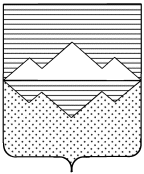 СОБРАНИЕ ДЕПУТАТОВСАТКИНСКОГО МУНИЦИПАЛЬНОГО РАЙОНАЧЕЛЯБИНСКОЙ ОБЛАСТИРЕШЕНИЕ_______________________________________________________________от 25 декабря 2019 года №558/70г. СаткаОб утверждении плана работы Собрания депутатовСаткинского муниципального района на I полугодие 2020 года	             В соответствии с Уставом Саткинского муниципального района, Регламентом Собрания депутатов Саткинского муниципального района, СОБРАНИЕ ДЕПУТАТОВ САТКИНСКОГО МУНИЦИПАЛЬНОГО РАЙОНА РЕШАЕТ:	1. Утвердить план работы Собрания депутатов Саткинского муниципального района на I полугодие 2020, согласно приложению №1.	2. Контроль за исполнением настоящего решения возложить на председателей постоянных комиссий Собрания депутатов: Витьшева А.А., Привалову Е.Р., Сущева В.Д., Тарасова Н.И.Председатель Собрания депутатовСаткинского муниципального района						           Н.П. БурматовПриложение №1 к решению Собрания депутатов Саткинского муниципального районаот 25.12.2019г. №558/70ПЛАН РАБОТЫСобрания депутатов Саткинского муниципального района на I полугодие 2020 года№ п/пСрок рассмотренияна заседанииНаименование вопроса, выносимого на заседание Собрания депутатов Кто выносит вопросыКомиссия, на которой будет рассматриваться проекты решений129 января2020 года«О внесении изменений и дополнений в решение Собрания депутатов Саткинского муниципального района «О районном бюджете на 2020 год и плановый период 2021-2022 годов»Заместитель Главы Саткинского муниципального района по  финансам, начальник финуправления – Гайфуллина Елена АлександровнаКомиссия  по финансам, бюджету и экономической политике226 февраля 2020 года«Об экологической обстановке в Саткинском муниципальном районе».Первый заместитель Главы Саткинского – Баранов Павел АндреевичКомиссия по жилищно-коммунальным вопросам и экологии226 февраля 2020 года«Отчет о работе Контрольно-счетной палаты Саткинского муниципального района за 2019 год»И.о. председателя Контрольно-счетной палаты Саткинского муниципального района  Все комиссии226 февраля 2020 года«Отчет начальника полиции ОМВД России по Саткинскому району о результатах деятельности за 2019 год»Начальник полиции ОМВД России по Саткинскому району – Шафиков Раиль МиндихановичВсе комиссии226 февраля 2020 года«Об итогах реализации Стратегического плана развития Саткинского муниципального района 2007-2020г.г.»Заместитель Главы Саткинского муниципального района по экономике и стратегическому развитию – Ковригина Ирина МихайловнаВсе комиссии226 февраля 2020 года«О назначении публичных слушаний по проекту решения Собрания депутатов Саткинского муниципального района «Об исполнении районного бюджета за 2019 год».Заместитель Главы Саткинского муниципального района, начальник финуправления – Гайфуллина Елена АлександровнаКомиссия  по финансам, бюджету и экономической политике325 марта 2020 годаПубличные слушания по проекту решения Собрания депутатов Саткинского муниципального района  «Об исполнении районного бюджета за 2019 год»Публичные слушания по проекту решения Собрания депутатов Саткинского муниципального района  «Об исполнении районного бюджета за 2019 год»Публичные слушания по проекту решения Собрания депутатов Саткинского муниципального района  «Об исполнении районного бюджета за 2019 год»425 марта 2020 года«О внесении изменений и дополнений в решение Собрания депутатов Саткинского муниципального района «О районном бюджете на 2020 год и плановый период 2021-2022 годов»Заместитель Главы Саткинского муниципального района по  финансам, начальник финуправления – Гайфуллина Елена АлександровнаКомиссия  по финансам, бюджету и экономической политике529 апреля 2020 года«Отчет о работе Главы Саткинского муниципального района за 2019 год»Глава Саткинского муниципального района – Глазков Александр Анатольевич529 апреля 2020 года«Отчет о работе Собрания депутатов Саткинского муниципального района за 2019 год»Председатель Собрания депутатов Саткинского муниципального района – Бурматов Николай Павлович529 апреля 2020 года«Итоги социально-экономического развития за 2019 год и задачи на 2020 год»Заместитель Главы Саткинского муниципального района по экономике и стратегическому развитию – Ковригина Ирина МихайловнаВсе комиссии529 апреля 2020 года«Об исполнении районного бюджета за 2019 год»Заместитель Главы Саткинского муниципального района, начальник финуправления – Гайфуллина Елена АлександровнаВсе комиссии627 мая2020 года«О внесении изменений и дополнений в решение Собрания депутатов Саткинского муниципального района «О районном бюджете на 2020 год и плановый период 2021-2022 годов»Заместитель Главы Саткинского муниципального района по  финансам, начальник финуправления – Гайфуллина Елена АлександровнаКомиссия  по финансам, бюджету и экономической политике627 мая2020 года«Об итогах прохождения в Саткинском муниципальном районе отопительного периода 2019 – 2020 годов»Первый заместитель Главы Саткинского – Баранов Павел АндреевичКомиссия по жилищно-коммунальным вопросам и экологии627 мая2020 года«О подготовке к летней оздоровительной кампании в 2020 году на территории Саткинского муниципального района»Заместитель Главы Саткинского муниципального района по социальным вопросам – Савостова Марина НиколаевнаКомиссия по социальным вопросам724 июня 2020 года«О плане работы Собрания депутатов Саткинского муниципального района на II полугодие 2020 года»Председатель Собрания депутатов Саткинского муниципального района – Бурматов Николай ПавловичВсе комиссии8Весь период по отдельному плануВесь период по отдельному плануПрием избирателей